<Commission>Dokument ta' sessjoni</Commission><Date>{11/12/2018}11.12.2018</Date>	<NoDocSe>A8-0404/2018</NoDocSe>/err<NoER>01</NoER><TitreType>ERRATUM</TitreType><DocER>għar-rapport</DocER><Titre>dwar id-deliberazzjonijiet tal-Kumitat għall-Petizzjonijiet matul is-sena 2017</Titre><DocRef>(2018/2104(INI))</DocRef><Commission>{PETI}Kumitat għall-Petizzjonijiet</Commission>Rapporteur: <Depute>Cecilia Wikström</Depute>A8-0404/2018NOTA SPJEGATTIVA fil-paġna 15, Kapitolu "Format tal-petizzjonijiet", tabella u pie chart 2016għandha taqra:2016(Taffettwa l-verżjonijiet lingwistiċi kollha.)Parlament Ewropew2014-2019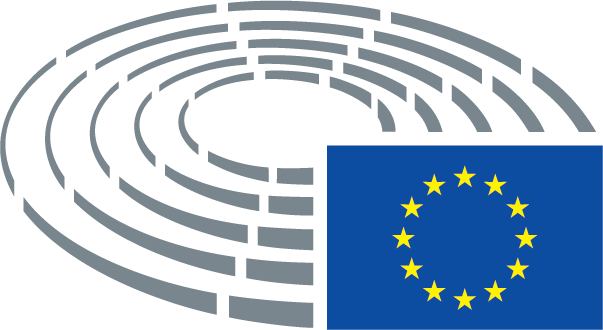 Format tal-petizzjoniGħadd ta' petizzjonijiet%Portal tal-Petizzjonijiet1 06768.0Ittra50132.0